                                                         T.C.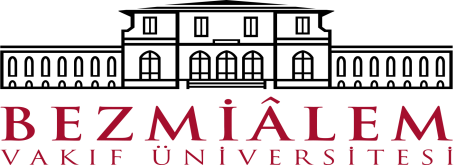 BEZMİÂLEM VAKIF ÜNİVERSİTESİSAĞLIK BİLİMLERİ ENSTİTÜSÜProgramlara Başvuru İçin Gerekli Olan BelgelerT.C. Uyruklu Adaylar İçin;Başvuru Dilekçesi ve Formu (1 adet)Lisans / yüksek lisans diplomasının veya geçici mezuniyet belgesinin noter onaylı örneği(1 adet)Lisans / yüksek lisans transkript belgesi fotokopisi (100’lü sisteme çevrilmiş hali) (1 adet)Yurtdışındaki yükseköğretim kurumlarından mezun olan adaylar için lisans / yüksek lisans diplomasının veya geçici mezuniyet belgesinin Türkçe tercümesi-Noter onaylı sureti (1 adet)Yurtdışındaki yükseköğretim kurumlarından mezun olan adaylar için Yükseköğretim Kurulu Başkanlığı’ndan alınan denklik belgesinin noter onaylı örneği(1 adet)Yurt dışındaki yükseköğretim kurumlarından mezun olan adaylar için lisans / yüksek lisans transkript belgesinin Türkçe tercümesi (1 adet) ALES veya eşdeğeri belge fotokopisi (1 adet)Yabancı dil sonuç belgesi fotokopisi (1 adet)Nüfus cüzdan fotokopisi (1 adet)Çalışma/çalışmama beyan dilekçesi (1 adet)Adli Sicil Kaydı fotokopisi (1 adet)Askerlik durum belgesi fotokopisi (erkek adaylar için) (1 adet)Vesikalık fotoğraf (2 adet)Yabancı Uyruklu Adaylar İçin;Başvuru formu (1 adet)Yurtdışındaki yükseköğretim kurumlarından mezun olan adaylar için Lisans / yüksek lisans diplomasının veya geçici mezuniyet belgesinin Türkçe tercümesi-Noter onaylı sureti (1 adet) Yurtdışındaki yükseköğretim kurumlarından mezun olan adaylar için Lisans / yüksek lisans diplomasının veya geçici mezuniyet belgesi için Yükseköğretim Kurulu Başkanlığı’ndan alınan denklik belgesinin noter onaylı örneği, tıp doktorluğu ve diş hekimliği alanları dışında öğretimini tamamlayan adayların Okul Tanıma Yazısının noter onaylı örneğini ibraz etmeleri gerekmektedir. (1 adet)Lisans / yüksek lisans transkriptinin Türkçe tercümesi-Noterden onaylı sureti (1 adet) TÖMER’den alınmış B1 seviyesinde belge örneği (1 adet)YDS veya eşdeğeri belge fotokopisi (1 adet)Öğrenim vizeli pasaportun kimlik bilgilerini ve geçerlilik süresini gösteren sayfalarının Türkçe tercümesi- Noterden onaylı sureti (1 adet)İkametgah izni fotokopisi – eğitime başladıktan sonra en geç 1 ay içerisinde Enstitüye teslim etmeleri gerekmektedir. Vesikalık fotoğraf (2 adet)										                 ….…...../….….…/….…... T.C. BEZMİÂLEM VAKIF ÜNİVERSİTESİSAĞLIK BİLİMLERİ ENSTİTÜSÜ MÜDÜRLÜĞÜNE                 07.12.2016 tarihinde Enstitünüz web sayfasında yayımlanan ilanınız üzerine ……………………………………………………………………………………………………… Tezli Yüksek Lisans / Doktora Programına başvuruda bulunmak istiyorum.	Başvuruya ilişkin form ve gerekli evraklarım ekte sunulmuş olup; bilgilerinize saygılarımla arz ederim.		         Adı Soyadı											   İmzaEKLER :Bezmiâlem Vakıf  Üniversitesi Öğretim Elemanı       Başvuru Formu ve Ekleri. (…... Sayfa)    Kimlik Bilgileri                                                     İletişim Bilgileri     Çalışma Bilgileri     Bir Kurum / Kuruluşta Çalışmıyorum           Eğitim Bilgileri     *Mezun olunan birden fazla program olduğunda hepsi belirtilmelidir.	    Girdiğiniz sınavlara ilişkin bilgileri belirtiniz.			                     		……/……/.……                                                                                                                                      	 					           İmzaT.C. BEZMİÂLEM VAKIF ÜNİVERSİTESİSAĞLIK BİLİMLERİ ENSTİTÜSÜ MÜDÜRLÜĞÜNE…/…/…. tarihinden itibaren Tam zamanlı/Yarı zamanlı ve ücretli olarak haftada …. gün……………….. Kurumu/Şirketinde ……………… olarak çalışıyorum.Bilgilerinizi ve gereğini arz ederim. T.C. BEZMİÂLEM VAKIF ÜNİVERSİTESİSAĞLIK BİLİMLERİ ENSTİTÜSÜ MÜDÜRLÜĞÜNETam zamanlı/Yarı zamanlı ve ücretli olarak herhangi bir kurumda/şirkette çalışmıyorum. Çalıştığımın tespit edilmesi durumunda Bezmiâlem Vakıf Üniversitesi tarafından verilecek olan hakların kesileceğini ve o güne kadar verilen hakları iade edeceğimi anladığımı ve kabul ettiğimi bilgilerinize arz ederim.                                                                                                                       ……/……./……      					                                                                    Ad ve Soyadı                                                                                                                                           İmza       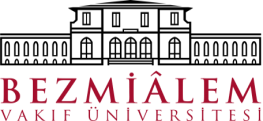 SAĞLIK BİLİMLERİ ENSTİTÜSÜLisansüstü Programlara Başvuru FormuDoküman NoSAĞLIK BİLİMLERİ ENSTİTÜSÜLisansüstü Programlara Başvuru Formuİlk Yayın Tarihi SAĞLIK BİLİMLERİ ENSTİTÜSÜLisansüstü Programlara Başvuru FormuRevizyon Tarihi SAĞLIK BİLİMLERİ ENSTİTÜSÜLisansüstü Programlara Başvuru FormuRevizyon No SAĞLIK BİLİMLERİ ENSTİTÜSÜLisansüstü Programlara Başvuru FormuSayfa1/1Ad, SoyadıDoğum TarihiDoğum YeriCinsiyetiMedeni DurumuT.C. Kimlik NumarasıUyruğu İkametgâh AdresiCep Telefon Numarasıİş Telefon NumarasıE-posta AdresiAcil Durumlarda Ulaşılacak KişiTelefon NumarasıÇalışılan Kurum / Kuruluş AdıÇalışılan Kurum / Kuruluş AdresiÇalışılan Kurum / Kuruluş İrtibat NumarasıBir Kurum / Kuruluşta ÇalışıyorumDereceAlanÜniversiteYılMezuniyet NotOrtalamasıLisans Yüksek LisansALES tarihi:                  Eşit ağırlıklı puanı:Sözel puanı:Sayısal puanı:Yabancı Dil Sınavının Adı: Tarihi: Puanı: